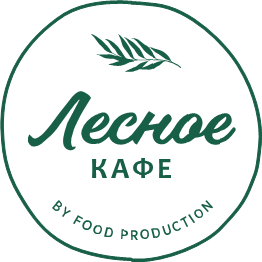 Банкетное менюСалаты:Вальдорф 100гр(Куриное филе, ананас, грецкий орех, яблоко, майонез)Греческий 100гр(Болгарский перец, огурцы, помидоры, лук красный, сыр фета)Мимоза 100гр(Горбуша, картофель, морковь, лук репчатый, яйцо куриное, сыр, майонез)Оливье с говядиной 100гр(Говядина, картофель, морковь, огурцы, яйцо куриное, майонез, специи)С копченой курой и картофелем пай 100гр(Куриное филе, огурцы, перец ласточка, помидоры, картофель, специи)С ростбифом и фасолью 100гр(Ростбиф из говядины, фасоль красная, черри, китайская капуста, специи)С горбушей и апельсином 100гр(Горбуша, огурцы, помидоры, китайская капуста, апельсин, специи)Банкетное менюГорячие:Свинина Веллингтон с картофелем айдахо 300гр(Свиной карбонат, бекон, шампиньоны, слоеное тесто, картофель, специи)Треска в грибном жульене с рисом 300гр(Треска, сливки, шампиньоны, лук репчатый, рис, специи)Куриная грудка пармиджано с цветной капустой в кляре 300гр(Куриное филе, сыр, помидоры, соус песто, панко, цветная капуста)Медальоны из свинины с молодым картофелем 300гр(Свиной карбонат, лук репчатый, соус демиглас, картофель беби, специи)Горбуша в сливочно-икорном соусе с пюре из картофеля со шпинатом 300гр(Горбуша, шпинат, сливки, икра тобико, картофель, шпинат, сельдерей, специи)Куриная грудка на гриле с рататуем 300гр(Куриное филе, баклажаны, помидоры, кабачки, специи)Банкетное менюЗакуски:Брускетта с куриным паштетом 40гр(Брускетта, куриный паштет)Брускетта с томатом конкассе 40гр(Брускетта, томат, укроп, петрушка)Заливное из трески 80гр(Треска, морковь, чеснок, укроп, петрушка, специи)Мясная тарелка 60гр(Буженина, ветчина, салями)Рыбная тарелка 60гр(Горбуша, сливочный сыр, оливки)Сырная тарелка 60гр(Фета, моцарелла, пармезан)Фруктовая тарелка 80гр(Яблоки, киви, банан, апельсин)Овощной ролл 50гр(Огурец, перец ласточка, помидоры, сыр фета)Рулетики с баклажаном 50гр(Баклажаны, сливочный сыр, грецкий орех, специи)Рулетики с ветчиной 50гр(Ветчина, сыр, майонез, специи)Холодец с говядиной 80гр(Говядина, лавровый лист, специи)Соленья 80гр(Капуста квашенная, огурцы маринованные, помидоры маринованные, шампиньоны маринованные)Сациви 30гр(Куриное филе, масло сливочное, лук репчатый, кинза, чеснок, специи)Фаршмак 30гр(Сельдь, лук репчатый, яблоки, масло сливочное, зеленый лук, специи)